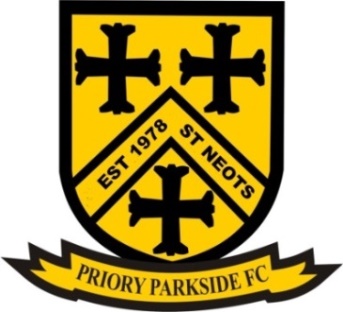 Priory Parkside FC: Mini Soccer Registration Form Autumn 201928 September 2019 to 30 November 2019Please Note: We do not recommend that you leave your child with us unsupervised, however if you do go off site we must insist that a telephone number is left with our officials so that we can contact you in the case of an emergency. I understand that the Football Association or the Organisation providing facilities, their agents, servants and employees are not under any liability what so ever in respect of personal injury, loss or damage however caused whilst attending the Mini-Soccer centre named above.Please note: Players MUST bring water, wear shin pads and suitable footwear, if not they will not be able to participate.I agree / do not agree that my child can receive treatment for injury if necessary. (delete as necessary)Please highlight your payment method belowParent/Guardian signatureAre you interested in getting involved with coaching/managing?            	Y / NPlease return to Priory Parkside FC, Treasurer, 24 Queensway, St Neots, PE19 1EWOr via email to:     prioryparksidefc@virginmedia.com		Name of PlayerDOBAddressTelephone numberEmail addressEMERGENCY CONTACT NUMBER10 weeks – £30 Cheque10 weeks - £30 BACS(77-72-20 30021668)Each week - £4per session